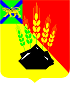 АДМИНИСТРАЦИЯ МИХАЙЛОВСКОГО МУНИЦИПАЛЬНОГО РАЙОНА П О С Т А Н О В Л Е Н И Е____________                             с. Михайловка                           №____________Об утверждении порядка уведомления представителя нанимателя (работодателя) о фактах обращения в целях склонения муниципального служащего администрации Михайловского муниципального района к совершению коррупционных правонарушенийВ соответствии с Федеральным законом от 25.12.2008 N 273-ФЗ «О противодействии коррупции», Федеральным законом от 06.10.2003 N 131-ФЗ «Об общих принципах организации местного самоуправления в Российской Федерации», Федеральным законом от 02.03.2007 N 25-ФЗ «О муниципальной службе в Российской Федерации», руководствуясь Уставом Михайловского муниципального района, администрация Михайловского муниципального района ПОСТАНОВЛЯЕТ:1. Утвердить порядок уведомления представителя нанимателя (работодателя) о фактах обращения в целях склонения муниципального служащего администрации Михайловского муниципального района к совершению коррупционных правонарушений (прилагается).2. Муниципальному казённому учреждению «Управление по организационно-техническому обеспечению деятельности администрации Михайловского муниципального района» (Корж С.Г.)  разместить настоящее постановление на официальном сайте администрации Михайловского муниципального района.3. Контроль над выполнением настоящего постановления оставляю за собой.Глава Михайловского муниципального района –Глава  администрации района                                                   В.В. АрхиповУтверждено  Постановлением администрации Михайловского                                                                       муниципального района                                                                       от                          №          Порядок уведомления представителя нанимателя (работодателя) о фактах обращения в целях склонения муниципального служащего администрации Михайловского муниципального района к совершению коррупционных правонарушений1. Общие положенияНастоящий Порядок разработан  в соответствии с ч.5 ст.9 и с ч.4.1-1. ст.12.1 Федерального закона от 25 декабря 2008 года N 273-ФЗ «О противодействии коррупции» и устанавливает порядок уведомления муниципальным служащим администрации Михайловского муниципального района (далее - муниципальный служащий) представителя нанимателя (работодателя) о фактах обращения в целях склонения муниципального служащего к совершению коррупционных правонарушений, перечень сведений, содержащихся в уведомлениях, организацию проверки этих сведений и порядок регистрации уведомлений.2. Порядок уведомления муниципальным служащим представителя нанимателя (работодателя)2.1 Уведомление представителя нанимателя (работодателя) о фактах обращения в целях склонения муниципального служащего к совершению коррупционных правонарушений осуществляется в течение суток с момента, когда муниципальному служащему стало известно о фактах склонения его к совершению коррупционного правонарушения, по форме согласно приложению N 1 к настоящему Порядку  в соответствии с перечнем сведений, определенных пунктом 2.2 настоящего Порядка.При нахождении муниципального служащего в командировке, отпуске вне места прохождения службы по иным основаниям, установленным законодательством Российской Федерации, муниципальный служащий обязан направить представителю нанимателя (работодателю) информацию о факте обращения в целях его склонения к совершению коррупционного правонарушения по любым доступным средствам связи (телефон, факс, электронная почта и др.), которая в тот же день фиксируется в журнале регистрации уведомлений.В день прибытия муниципального служащего к месту исполнения служебных обязанностей Уведомление оформляется в письменной форме.2.2. В уведомлении муниципальным служащим представителя нанимателя (работодателя) о фактах обращения к нему каких-либо лиц в целях склонения к совершению коррупционных правонарушений (далее - Уведомление) указываются следующие сведения:- фамилия, имя, отчество муниципального служащего, направившего уведомление (далее - уведомитель), его должность и номер телефона для контактов. Если Уведомление подается муниципальным служащим, указанным в пункте 2.4 настоящего Порядка, указываются также фамилия имя, отчество и должность муниципального служащего, которого склоняют к совершению коррупционного правонарушения;- все известные сведения о физическом лице (юридическом лице), склоняющем к правонарушению;- подробные сведения о сущности коррупционного правонарушения, к совершению которого склоняли муниципального служащего;- способ склонения к правонарушению;- обстоятельства склонения к правонарушению;- дата, место, время склонения к коррупционному правонарушению;- информация об исполнении уведомителем обязанностей по уведомлению органов прокуратуры или других государственных органов об обращении к нему каких-либо лиц в целях склонения его к совершению коррупционных правонарушений;- дата подачи уведомления;- собственноручная подпись уведомителя.2.3. К Уведомлению прилагаются все имеющиеся материалы, подтверждающие факт и обстоятельства обращения в целях склонения муниципального служащего к совершению коррупционных правонарушений, а также иные документы, имеющие отношение к обстоятельствам обращения.2.4. Муниципальный служащий, которому стало известно о факте обращения к иным муниципальным служащим в связи с исполнением ими служебных обязанностей каких-либо лиц в целях склонения их к совершению коррупционных правонарушений, обязан уведомить об этом представителя нанимателя (работодателя) с соблюдением процедуры, определенной настоящим Порядком.2.5. Невыполнение муниципальным служащим пункта 2.1 настоящего Порядка  влечет ответственность, предусмотренную законодательством Российской Федерации.3. Порядок регистрации Уведомлений3.1 Организация приема и регистрации Уведомлений осуществляется должностным лицом органа местного самоуправления,  ответственным за работу по профилактике коррупционных и иных правонарушений.3.2. Уведомление регистрируется в установленном порядке в журнале регистрации уведомлений о фактах обращения в целях склонения муниципального служащего к совершению коррупционных правонарушений (далее - Журнал) по форме согласно приложению № 2 к настоящему Порядку:незамедлительно в присутствии уведомителя, если Уведомление представлено им лично;в день, когда оно поступило по почте или с курьером.3.3. Листы Журнала должны быть пронумерованы, прошнурованы и скреплены печатью администрации Михайловского муниципального района 3.4. На Уведомлении ставится отметка о его поступлении с указанием даты и времени регистрации и регистрационного номера.3.5. На копии Уведомления подлежащей передаче уведомителю, проставляется отметка «Уведомление зарегистрировано» с указанием даты и времени регистрации, регистрационного номера фамилии, имени, отчества и должности лица, зарегистрировавшего Уведомление.Копия зарегистрированного Уведомления сразу после осуществления данной процедуры выдается муниципальному служащему под роспись в Журнале (графа 6 «Подпись лица, подавшего уведомление»).В случае, если Уведомление поступило по почте, копия Уведомления с отметкой о его регистрации направляется муниципальному служащему по почте с уведомлением о получении.3.6. Отказ в приеме Уведомления, а также в его регистрации или выдаче его копии с отметкой о регистрации не допускается.3.7. Журнал хранится в подразделении кадровой службы в месте, защищенном от несанкционированного доступа, в течение 5 лет с момента регистрации в нем последнего Уведомления.3.8. В день регистрации Уведомления муниципальный служащий обязан в устной форме проинформировать непосредственного руководителя о факте обращения в целях склонения его к совершению коррупционного правонарушения.3.9. Муниципальный служащий, обязан уведомлять обо всех фактах обращения к нему каких-либо лиц в целях склонения его к совершению коррупционных правонарушений органы прокуратуры или другие государственные органы в срок не позднее пяти дней со дня соответствующего обращения в порядке, установленном законами субъектов Российской Федерации, если иное не предусмотрено федеральными законами. Уведомление о фактах обращения в целях склонения к совершению коррупционных правонарушений, за исключением случаев, если по данным фактам проведена или проводится проверка органами прокуратуры или другими государственными органами, является должностной обязанностью муниципального служащего. Муниципальный служащий, уведомивший о фактах обращения в целях склонения его к совершению коррупционного правонарушения, фактах совершения другими муниципальными  служащими коррупционных правонарушений органы прокуратуры или другие государственные органы, находятся под защитой государства в соответствии с законодательством Российской Федерации.4. Организация проверки содержащихся в Уведомлениях сведений4.1. После регистрации Уведомление незамедлительно передается на рассмотрение представителю нанимателя (работодателю).4.2. Представитель нанимателя (работодатель) в течение одного рабочего дня со дня получения Уведомления принимает решение об организации проверки сведений, содержащихся в Уведомлении (далее - проверка).4.3. Для проведения проверки правовым актом представителя нанимателя (работодателя)  создается комиссия в составе пяти человек, которая состоит из председателя комиссии, секретаря и членов комиссии.4.4. Все лица, входящие в состав комиссии, пользуются равными правами в решении вопросов, рассматриваемых на заседаниях комиссии.4.5. В проведении проверки не может участвовать муниципальный служащий, прямо или косвенно заинтересованный в ее результатах. В этих случаях он обязан обратиться к представителю нанимателя (работодателю) с письменным заявлением об освобождении его от участия в проведении данной проверки.4.6. При проведении проверки должны быть:заслушаны пояснения уведомителя, других муниципальных служащих, а также лиц, имеющих отношение к фактам, содержащимся в Уведомлении;объективно и всесторонне рассмотрены факты и обстоятельства обращения к уведомителю в целях склонения его к совершению коррупционного правонарушения;установлены причины и условия, которые способствовали обращению лиц к уведомителю с целью склонения его к совершению коррупционных правонарушений.4.7. В ходе проведения проверки, помимо Уведомления, рассматриваются материалы, имеющие отношение к фактам, содержащимся в Уведомлении, в том числе должностная инструкция и служебная характеристика уведомителя, должностные инструкции и служебные характеристики муниципальных служащих, имеющих отношение к фактам, содержащимся в Уведомлении.4.8. Лица, входящие в состав комиссии, и муниципальные служащие, имеющие отношение к фактам, содержащимся в Уведомлении, не вправе разглашать сведения, ставшие им известными в ходе проведения проверочных мероприятий.4.9. Работа комиссии должна быть завершена не позднее десяти рабочих дней со дня принятия решения о проведении проверки.5. Итоги проведения проверки5.1. Результаты проверки сообщаются представителю нанимателя (работодателю) комиссией в форме письменного заключения в двухдневный срок со дня окончания проверки.5.2. В заключении указываются:а) состав комиссии;б) сроки проведения проверки;в) составитель Уведомления и обстоятельства, послужившие основанием для проведения проверки:г) подтверждение достоверности (либо опровержение) факта, послужившего основанием для составления Уведомления;д) причины и обстоятельства, способствовавшие обращению в целях склонения муниципального служащего к совершению коррупционных правонарушений;е) меры, рекомендуемые для разрешения сложившейся ситуации.5.3. Член комиссии, не согласный с ее решением, имеет право в письменной форме изложить свое особое мнение, которое приобщается к заключению.5.4. В случае подтверждения в ходе проверки факта обращения к уведомителю в целях склонения его к совершению коррупционных правонарушений или выявления в его действиях или действиях иных муниципальных служащих, имеющих отношение к вышеуказанным фактам, признаков коррупционного правонарушения, комиссией в заключении выносятся рекомендации представителю нанимателя (работодателю) по применению превентивных мер по недопущению коррупционного правонарушения.В случае подтверждения наличия факта обращения в целях склонения муниципального служащего к совершению коррупционных правонарушений представителем нанимателя (работодателем) принимается решение о передаче информации в органы прокуратуры, органы внутренних дел, иные государственные органы.По решению представителя нанимателя (работодателя) Уведомление может быть направлено как в несколько государственных органов одновременно, так и в один из них в соответствии с  компетенцией.В случае направления Уведомления одновременно в несколько государственных органов в сопроводительном письме перечисляются все адресаты.5.5. В случае отсутствия подтверждения факта обращения в целях склонения муниципального служащего к совершению коррупционных правонарушений, но обнаружения признаков нарушений требований к служебному поведению, либо конфликта интересов, материалы, собранные в ходе проверки, а также заключение проверки передаются на рассмотрение комиссии по соблюдению требований к служебному поведению муниципальных служащих и урегулированию конфликта интересов.5.6. В случае опровержения факта обращения к уведомителю с целью его склонения к совершению коррупционных правонарушений представитель нанимателя (работодатель) принимает решение о принятии результатов проверки к сведению.5.6.1. Решение представителя нанимателя (работодателя) по результатам рассмотрения заключения комиссии принимается в форме распоряжения в срок, не превышающий трех рабочих дней с даты получения заключения.5.7. Информация о решении по результатам проверки направляется в подразделение кадровой службы для включения в личное дело уведомителя.5.8. Уведомитель, в отношении которого проводится проверка сведений, содержащихся в Уведомлении, по окончании проверки имеет право ознакомиться с письменным заключением о ее результатах.Приложение № 1к  Порядку уведомления представителя нанимателя (работодателя) о фактах обращения в целях склонения муниципального служащего администрации Михайловского муниципального района к совершению коррупционных правонарушений                                    _______________________________________(наименование должности представителянанимателя (работодателя))_______________________________________ (Ф.И.О. представителя нанимателя (работодателя))_______________________________________ (Ф.И.О. муниципального служащего)______________________________________(должность, номер телефона для контакта)УВЕДОМЛЕНИЕВ соответствии со статьей 9 Федерального закона от 25 декабря 2008 года № 273-ФЗ "О противодействии коррупции" я, _________________________________________________________________________________________(Ф.И.О., должность)1) уведомляю о факте обращения ко мне в целях склонения к коррупционному правонарушению со стороны ________________________________________________________________________________________________(фамилия, имя, отчество, место работы, должность)________________________________________________________________________________________________(адрес проживания и другие известные о данном лице сведения)2) склонение к коррупционному правонарушению производилось с целью осуществления мною ________________________________________________________________________________________________(указывается сущность коррупционного правонарушения)3) склонение к коррупционному правонарушению осуществлялось посредством________________________________________________________________________________________________(указывается способ склонения)4) склонение к коррупционному правонарушению производилось________________________________________________________________________________________________(указываются обстоятельства склонения: телефонный разговор, личная встреча, электронная почта и другие)5) склонение к коррупционному правонарушению произошло"___" _______________ г. _______________________________ в ____ ч ____ мин.(указывается место склонения)______________    _________________    ____________________________________ (дата)  (подпись)                  (фамилия, инициалы)Кроме того, сообщаю, что о данном факте уведомлены ________________________________________ (информация об уведомлении органов прокуратуры или других государственных органов в случае, если указанная информация была направлена уведомителем в соответствующие органы).Уведомление зарегистрировано в Журнале регистрации"____"______________ г.  №_____________________________________________________________(Ф.И.О., должность лица, зарегистрировавшего уведомление)Приложение № 2к Порядку уведомления представителянанимателя(работодателя) о фактах обращения в целях склонения муниципального служащего администрации Михайловского муниципального района ксовершению коррупционных  правонарушенийЖУРНАЛрегистрации уведомлений о фактахобращения в целях склонения муниципальных служащихадминистрации Михайловского муниципального района к совершению коррупционных правонарушений№ п/пДата, время и способ поступления информацииДата и время регистрации уведомленияСведения о муниципальном служащем, подавшем уведомлениеСведения о муниципальном служащем, подавшем уведомлениеПодпись лица, подавшего уведомлениеКраткое содержание уведомленияфамилия, имя, отчество, должность лица, зарегистрировавшего уведомлениеПодпись лица, зарегистрировавшего уведомлениеСведения о принятом решении№ п/пДата, время и способ поступления информацииДата и время регистрации уведомленияфамилия, имя, отчестводолжностьПодпись лица, подавшего уведомлениеКраткое содержание уведомленияфамилия, имя, отчество, должность лица, зарегистрировавшего уведомлениеПодпись лица, зарегистрировавшего уведомлениеСведения о принятом решении12345678910